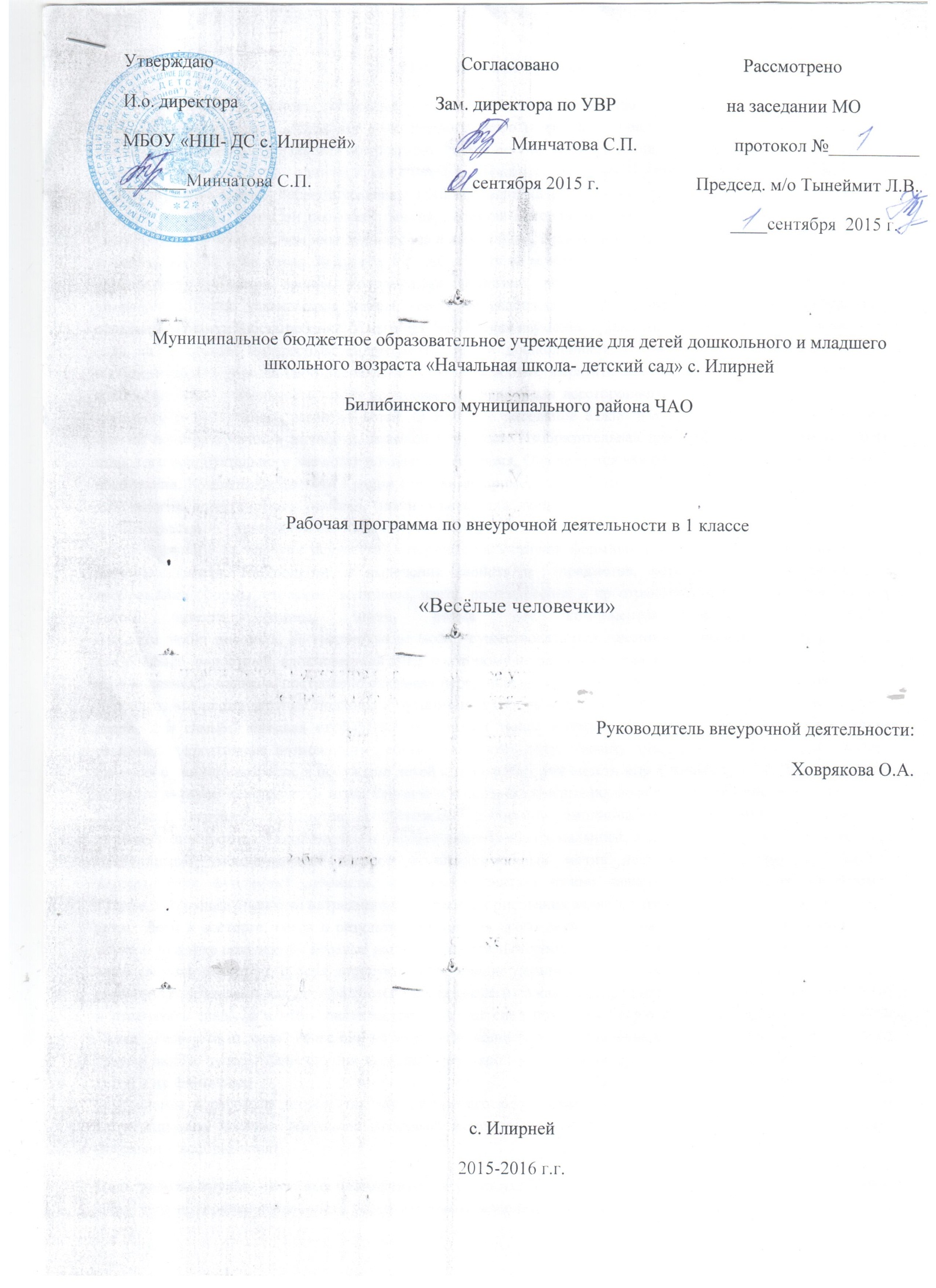 Пояснительная записка            Программа кружок «Весёлые человечки » рассчитана для учащихся 1 класса.                                                                                                                                                                                                                       Каждый ребенок с двух - трех лет и до подросткового возраста рисует грандиозные, многофигурные со сложным переплетением сюжетов композиции, рисует вообще все, что слышит и знает, даже запахи. Зачем и почему рисуют дети? Это - один из путей совершенствования организма. В начале жизни рисование развивает зрение и умение видеть. Ребенок усваивает понятия "вертикаль" и "горизонталь", отсюда линейность ранних детских рисунков. Затем он постигает формы, свойства материалов, постепенно осмысливает окружающее.                                                                                                                         Происходит это быстрее, чем накопление слов и ассоциаций, а рисование дает возможность в образной форме выразить то, что уже узнал малыш и что он не всегда может выразить словесно. Рисование не просто способствует развитию зрения, координации движений, речи и мышления, но и помогает ребенку упорядочить бурно усваиваемые знания, все более усложняющиеся представления о мире.  Рисование - естественная потребность ребенка. У него нет "комплекса неумения".  Изобразительная деятельность является едва ли не самым интересным видом деятельности дошкольников. Она позволяет ребенку отразить в изобразительных образах свои впечатления об окружающем, выразить свое отношение к ним .Вместе с тем изобразительная деятельность имеет неоценимое значение для всестороннего эстетического, нравственного, трудового и умственного развития детей. О том, что рисование важно для развития чувств, мышления и других полезных качеств личности, навыков и умений. Изобразительная деятельность не утратила своего широкого воспитательного значения и в настоящее время. Она является важнейшим средством эстетического воспитания. Художники Древней Греции считали, например, что обучение рисованию не только необходимо для многих практических ремесел, но и важно для общего образования и воспитания. В процессе изобразительной деятельности создаются благоприятные условия для развития эстетического и эмоционального восприятия искусства, которые способствуют формированию эстетического отношения к действительности. Наблюдение и выделение свойств и  предметов, которые предстоит передать в изображении (формы, строение, величины, цвета, расположение в пространстве), способствует развитию у детей чувства формы, цвета, ритма — компонентов эстетического чувства.                                                                                                                                                        Все дети любят рисовать, но творчество не может существовать под давлением и насилием. Ведь рисование для ребенка - радостный, вдохновенный труд, к которому не надо принуждать, но очень важно стимулировать и поддерживать малыша, постепенно открывая перед ним новые возможности изобразительной деятельности. Я поняла, что нестандартные подходы к организации изобразительной деятельности удивляют и восхищают детей, тем самым, вызывая стремление заниматься таким интересным делом. Оригинальное рисование раскрывает креативные возможности ребенка, позволяет почувствовать краски, их характер и настроение. Начиная с раннего возраста, я побуждаю детей к творчеству, учу видеть мир в живых красках. В дошкольном возрасте активно используется игра. Вначале я с детьми обыгрываю сюжет будущего рисунка с помощью различных игрушек, предметов, сопровождая рисование эмоциональным комментарием, используя художественное слово. Такой подход позволяет заинтересовать малышей, дольше удержать внимание, создать необходимый эмоциональный настрой и положительный мотив деятельности. В раннем возрасте закладывается фундамент личности, поэтому я считаю нужно зажечь в детях огонек творчества.                                                                                                                                                                                    Самым доступным способом нетрадиционной техники рисования является  рисование пальчиками и печать от руки.  Дети в восторге, когда в результате рисования всего двумя пальцами (большим и указательным) на зеленой лужайке появляются веселые желтые цыплята или утята. А когда после небольшой физминутки или игры рисунки высохнут, и дети дорисуют недостающие детали и перед глазами предстанет целая картина - радости нет предела. А как дети радуются , когда после того как им разрешили влезть в краску всей ладошкой и отпечатать след…,а в итоге оказывается, что этот след похож на белую сказочную птицу, имя которой "Зима". Разве это не чудо? Разве они не маленькие волшебники - художники, которые могут сделать своими руками любые чудеса? Конечно они молодцы, они чародеи и умницы! Это так воодушевляет и подбадривает детей в их фантазиях.                                                                                                              Я выбрала данное направление в работе с детьми, так как считаю его актуальным , важным и необходимым , потому что нетрадиционная техника рисования открывает возможности развития у детей творческих способностей, фантазии и воображения.  Цель работы кружка «Весёлые человечки»:  формирование интереса к эстетической стороне окружающего мира, удовлетворение потребности ребенка в самовыражении через решение следующих задач:Развитие навыков продуктивной деятельности (рисование, лепка);Приобщение детей к изобразительному искусству;Развитие у детей изобразительных способностей, художественного вкуса,  творческого воображения, пространственного мышления, эстетического  чувства и понимания прекрасного, воспитания интереса и любви к искусству;Умение работать различными материалами, используемыми в ИЗО;Развивать творческую активность воображения у детей, моторику рук;Знания и умения - ребенок может сравнивать и различать характерные особенности образа , выполненного художником , скульптором , дизайнером- способен передавать линией , цветом . формой характер образа- разбирается в жанрах искусства- может находить связь между выразительностью образа и выбором техники исполнения , изобразительных материалов.  В результате совместной продуктивной деятельностипроисходит раскрытие творческих способностей ребенка; ребенок обучается новым художественным техникам и способам изображения;развивается способность свободно экспериментировать различными изобразительными техниками, вносить инициативу в замысел, форму изображаемого; ребенок получает начальные знания о искусстве; развивается образное мышление, активизируется зрительная память;развивается чувство композиции; ребенок овладевает азами цветоведения; Тематическое планированиеУсловия реализации программыЗанятия организуются в форме кружковой работы . Занятия проводятся во вторую половину дня.Количество занятий в неделю -1. В год 34 занятия.Продолжительность одного занятия – 30-40 минут.№Название темыКол – во часовРисованиеЛепка1234567891011121314151617Крона дереваГусеницаБабочкаРыбки Крабик ОсьминожкиПетушокКурочкаЛебедьВоронаЦветок в вазеПодсолнухиЯблокиЗебра Жираф ЁжикСолнышко222222222222222221111111111111111111111111111111111Итого:361818